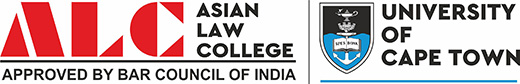 ASIAN LAW COLLEGE, NOIDACELL/CLUB REPORTEvent/Activity Name: Legal Aid Camp on Cyber Laws and Cyber Threats Cell/Club Name: Legal Aid Centre Venue: Cambridge School, RewariDate: 14/10/2016Students Participated: 5Batches: BALLB 2016ObjectivesTo create awareness in the students regarding the cyber laws in place in India.To sensitise the students about the prevalent cyber threats and create awareness on how to protect themselves from the same.Activity Report: The Legal Aid Centre of Asian Law College organized Legal Aid Camp on Cyber Laws and Cyber Threats at Cambridge School, Rewari on 14 Oct 2016. The various existing cyber laws were enumerated and discussed and the students were made aware thereof. Further, the many threats of the usage of cyberspace were elucidated and students were made aware as to how to protect themselves from the same. The legal recourses available to them were also discussed, in case anyone falls prey to any of these cyber threats. The students were enthusiastic and actively participated in the discussion by asking questions and telling personal anecdotes.Outcome Achieved: The camp was a success as the participants were actively involved in the discussion and were very eager to learn about the cyber laws of the country. They were able to clarify their doubts about different kinds of cyber threats and how to report them.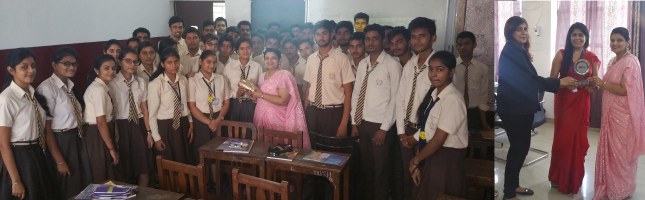 